Publicado en  el 01/08/2014 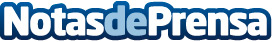 El tenis juvenil español estrena presencia en la red social de Twitter @Juvenil_RFETDatos de contacto:RFETNota de prensa publicada en: https://www.notasdeprensa.es/el-tenis-juvenil-espanol-estrena-presencia-en Categorias: Tenis http://www.notasdeprensa.es